THIS IS A TENTATIVE CALENDAR – ITEMS ARE SUBJECT TO CHANGE3883 Lakes of Bridgewater Dr.Katy, Texas  77449School Office & Fax: (281) 492-3448www.mywestside.org/wbaAugust22 & 23 – (No School)23 – Required Orientation Meeting (7:00 PM)24 – First Day of School 31 – WFC Fundraiser Kickoff September5 – Labor Day (No School) 13 – Grandparents Day 23 – Progress Reports October3 – 7 – Spirit Week10 – K5 – 4th Grade Field Trip13 – School Pictures  17 – Fall Program (7:30 PM) 26 – Report Cards * Parent / Teacher Conferences * All Parents Required to Attend 27 & 28 – Teacher’s Conference (No School)November7 – Fall Class Parties 14 – Junior & Serior High Field Trip 23 – Thanksgiving Chapel23 – Early Dismissal (12:00 PM)23 – 25 – Thanksgiving BreakDecember2 – Progress Reports  20 – Class Christmas Parties 20 – Christmas Pageant (7:30 PM) 21 – January 3 – Christmas Break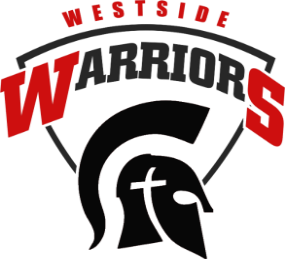 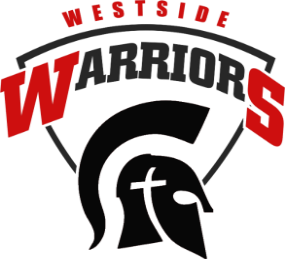 January3 – Professional Day (No School) 4 – Classes Resume (Wednesday) 17 – Report Cards 29 – Feb 3 – Evangelist Mark HerbsterFebruary        6 – WBA Bowl-a-thon Fundraiser Kick-off  14 – Valentine's Day Party15 – Progress Reports 17 – In-School Fine Arts Competition 24 – WBA Bowl-a-thonMarch2-3 – TOCS Jr. & Sr. High Competition10 – Early Enrollment Deadline 13 – Time Change (Set your clocks ahead)16  – Report Cards20-24 – Spring BreakApril4-7 – AACS Fine Arts Competition12-14 – Standardized Achievement Testing 14 – Early Dismissal (12:00 PM)16 – Easter Sunday21 – Teacher Appreciation Day 25 – Progress Reports 25 – 5th – 6th Grade Field TripMay5 – Spring Play (7:30 PM)25 – Early Dismissal (12:00 PM)      * Graduation & Awards (7:30 PM)26  - Early Dismissal (12:00 PM)      * Final Report Cards      *  Field Day 